Дидактический материалЭТАПЫ РАЗВИТИЯ РАСТЕНИЙ.1.Пронумеруй и соедини последовательно цикл развития растения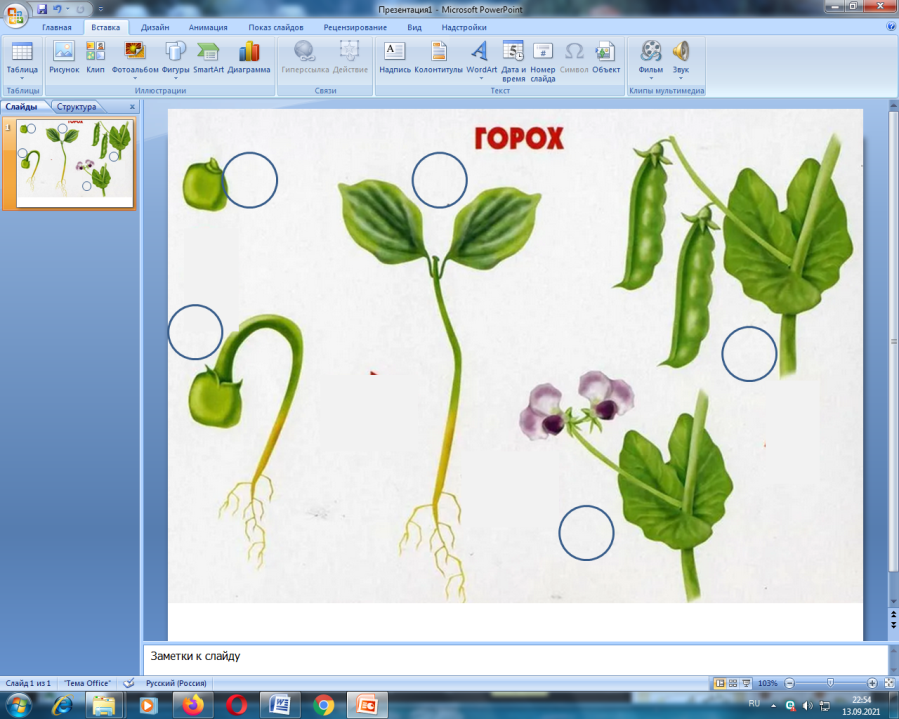 СТРОЕНИЕ  и РОЛЬ ЦВЕТКА3. Определи функции  каждого из органов цветка (соедини и запомни)2.Подпиши и запомни части цветка 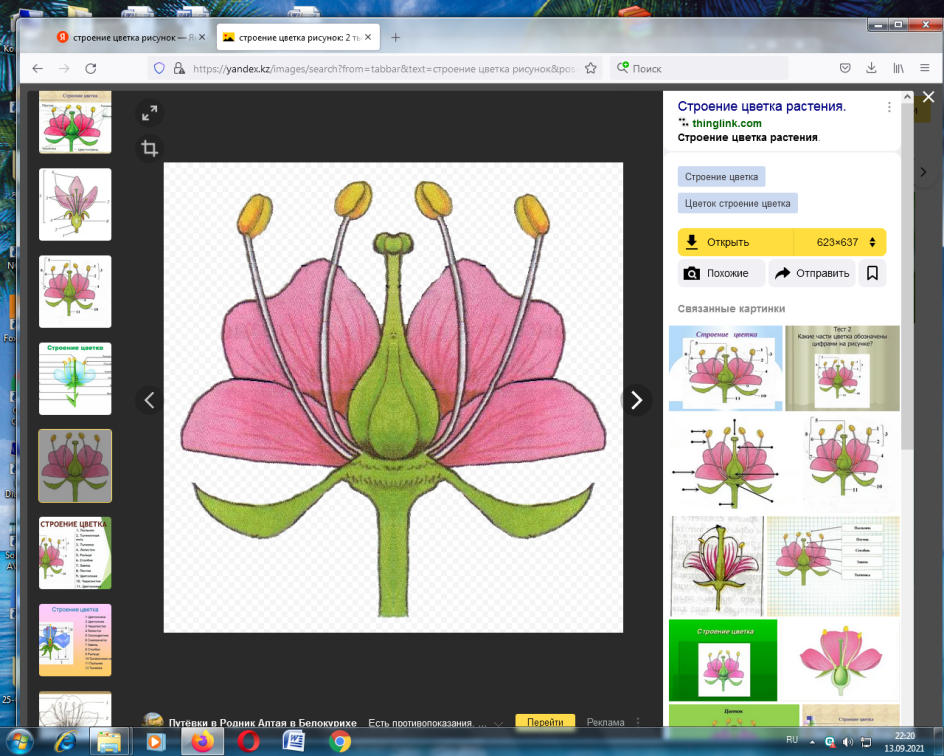 Лепестки венчикаИз его нижней части (завязи) образуется плодТычинка и  пыльникЗащищают внутреннюю часть цветкаПестик Привлекают насекомых Чашелистики Внутри развивается и созревает пыльца 